Program Director:Ramin Asgary, MD, MPH, FASTMHAssociate Professor Department of Global Health950 New Hampshire Ave. NW Suite # 411Washington, DC 20052Phone: (202) 994-6803Email: raminasgary1@gwu.eduMission:The purpose of humanitarian action is to save lives, minimize suffering, and protect the integrity of the people, usually but not always in a short period of time. The mission of the Humanitarian Health Program is to prepare a well-versed corps of health professionals to address health and related issues in humanitarian and disaster settings and public health emergencies. This program will equip students with necessary knowledge, attitudes and self-efficacy/skill-sets to assess needs, design and implement programs, and contribute to better decision-making, performance efficiency, and sound policy making within aid system in humanitarian settings and during mass health emergencies. Goals:The overarching goals of the program are to train students to be public health practitioners and leaders in design, implementation, and evaluation of humanitarian and disaster response programs and policies through learning to: Understand and assess the fundamental causes of humanitarian situations and mass health emergencies and their public health challenges Understand and analyze the interdependence of health science, socio-political science, economics, and global governance in humanitarian and disaster situations Identify and apply common healthcare and socio-political tools and policies to assess and address the burden of a wide range of health and social conditions in humanitarian and emergency situationsProduce data and evidence with scientific rigor, and assess the efficacy and effectiveness of wide range of social and health care interventions in humanitarian and health emergency settingsGenerate and use best local and global level evidence for sound healthcare and socio-political policy formulation and program management, and translate recommendations into actions that support on- the-ground humanitarian and disaster response programsDevelop strong cultural sensitivity and cross- and inter-cultural competencies within diverse health and political systems in humanitarian aid  Develop understanding of and assume leadership positions in humanitarian aid and disaster response industry and related disciplines Work with methodological rigor in and contribute to international-level priority setting, program design, implementation, and evaluation Communicate effectively the results of research and practice to a diverse group of stakeholders in humanitarian and health emergency settings Program Competencies:Apply multidisciplinary perspectives to identify, analyze, and address global health challenges.Relevant courses: PUBH 6400 Global Health FrameworksPUBH 6410 Global Health Study DesignPUBH 6467 Ethics, Accountability and Current Topics in Humanitarian Assistance Apply relevant quantitative tools to inform different audiences and public health topics Relevant courses: PUBH 6412 Global Health Quantitative Research MethodsInterpret and critique research and best practices to inform the development of evidence-based solutions for global health and humanitarian challenges.Relevant courses: PUBH 6468 Preparation & Response to Epidemics, Pandemics, Mass Health Emergencies, DisastersPUBH 6480 Public Health in Humanitarian SettingsAnalyze the ethical issues of global health programs, policies and research.Relevant courses: PUBH 6416 Ethical and Cultural Issues in Global Health Research and ProgramsPUBH 6467 Ethics, Accountability and Current Topics in Humanitarian AssistanceExplain and analyze major problems and challenges in humanitarian and disaster settings and strategies to address them.Relevant courses: PUBH 6480 Public Health in Humanitarian SettingsPUBH 6467 Ethics, Accountability and Current Topics in Humanitarian Assistance PUBH 6468 Preparation & Response to Epidemics, Pandemics, Mass Health Emergencies, DisastersDescribe the institutional landscape and the governance in the aid system, and the interrelationship of foreign policy and health outcomes in humanitarian settings Relevant courses: PUBH 6480 Public Health in Humanitarian SettingsPUBH 6467 Ethics, Accountability and Current Topics in Humanitarian AssistanceCommunicate public health and medical evidence on humanitarian and health emergency topics to a variety of audiences such as technical experts, lay population, policymakers, or other relevant stakeholders Relevant coursesPUBH 6467 Ethics, Accountability and Current Topics in Humanitarian Assistance PUBH 6468 Preparation & Response to Epidemics, Pandemics, Mass Health Emergencies, DisastersDescribe and address current main communicable, non-communicable, and other pathologies across the populations, geographic locations, and social and political contexts in the humanitarian and disaster settings.Relevant courses: PUBH 6468 Preparation & Response to Epidemics, Pandemics, Mass Health Emergencies, DisastersPUBH 6480 Public Health in Humanitarian SettingsPUBH 6462 Nutrition and Food in Large Humanitarian Emergencies Program Requirements:Please make sure to follow the program guide for the academic year in which you matriculated into the program.MPH students who select the MPH in Humanitarian Health program enroll in Core Courses (19 credits), Program-Specific Courses (15 credits), highly recommended/program selective courses (6 credits) and general electives (5 credits).Graduation RequirementsGraduate Credit Requirement:  45 graduate credits are required.Course Requirements: Successful completion of the Core Courses and the Program-Specific Courses are required.Applied Practice Experience (APEx) Requirement: Students are required to fulfill all requirements of the Applied Practice Experience (Practicum) to receive credit for PUBH 6000. The Applied Practice Experience (APEx) may be satisfied with either a practicum or, for experienced public health professionals, through an expedited portfolio review (EPR).The practicum is a planned, supervised, and evaluated practice experience that aims to provide students with an opportunity to synthesize, integrate, and apply practical skills, knowledge, and training learned through courses, to gain applied experience in a professional public health work environment, and to work on public health practice projects that are of particular interest to you. Information about the Practicum will be introduced through school-wide Practicum Information Sessions held by the Office of Applied Public Health and through meetings with your department practicum staff and faculty.During the practicum, you will work at least 120 hours in the field under the supervision of the site preceptor who has agreed to directly supervise the work you are conducting. Students are required to fulfill all requirements of the 120-hour practicum to receive credit for PUBH 6000.If you have had prior work experience, then you will find that the practicum provides the opportunity to hone skills or to gain new experience in a different area. However, if you have substantial public health experience relevant to your department/track, including 5+ years of full-time public health work for students after receiving your undergraduate degree, or 3+ years of full-time work for students who already have a graduate degree prior to beginning the MPH, then you may be able to satisfy the APEx requirement through an EPR instead of doing the practicum, with advanced approval by your departments practicum team.  Note that before completing the 120 hours practicum experience Global Health HH students must fulfill the following pre-requisites: 6002, 6003, 6021, 6400, 6412, 6416 OR 6423 , 6480, 6021 Interprofessional Education Experience (IPE):  Students are required to enroll and participate in an authorized IPE activity (PUBH 6023). All MPH students are required to select an IPE experience from a host of options provided throughout your enrollment as a MPH. The IPE is a one-time, case-based or activity-based learning experience.  It requires a 3-hour live session as well as review of materials ahead of time.   The IPE experience is a way to experience working with people from other professions/programs outside of public health. Students will have many opportunities to register for this zero-credit (no fee) IPE ‘class’ (PUBH 6023- Interprofessional Education Experience) and will receive credit upon successful completion. Note that students must complete 20 credits of course work before enrolling in the IPE. More information is available here.Grade Point Requirement:  A 3.0 (B average) overall grade point average is required.Time Limit Requirement:  The degree must be completed within five years.Transfer Credit Policy: Up to 12 graduate credits that have not been applied to a previous degree may be transferred to the MPH upon approval. Credits must have been earned from an accredited institution in the last 3 years with a grade point of 3.0 or better.CITI Training requirement: All students are required to complete training regarding human subject protection regulation and the Health Insurance Portability and Accountability Act of 1996 (HIPAA). To fulfill this requirement, you must complete the Collaborative IRB Training Initiative (CITI) Course in The Protection of Human Research Subjects.Integrity Quiz & Plagiarism requirement: All students are required to review the George Washington University Code of Academic Integrity and take the quiz within their first semester of study. The Code of Integrity and step-by-step instructions can be found here: http://publichealth.gwu.edu/integrityProfessional Enhancement requirement: Students must participate in 8 hours per degree program of advisor pre-approved Public Health-related lectures, seminars, and symposia, related to your field of study. Students must submit documentation of Professional Enhancement activities to the Office of Student Records. The documentation consists of the Professional Enhancement Form http://publichealth.gwu.edu/academics/forms The Department of Global HealthHumanitarian Health MPH Course Mapping Example2023-2024The following are advising tips relating to course sequencing:All full-time students must take PUBH 6400 Global Health Frameworks, PUBH 6021 Leading Self and Teams in Public Health PUBH 6480 Public Health in Complex Emergencies, and PUBH 6003 Principles and Practice of Epidemiology during their first fall semester. These are prerequisites to many required and elective courses. The Humanitarian Health program contains a total of 5 electives credits that must be chosen from the list of elective courses provided in the program guide or approved by your advisor. Elective courses are often offered once per year, so students should plan which courses to take in advance. The ‘Elective Course(s)’ credits listed in the below course maps indicate the suggested distribution of these elective credits, but students can choose to distribute them however they feel fit. Students are advised to work with their advisor when deciding on electives. Proposed course map 1: Allowing students to complete the program in 5 semesters.Proposed course map 2: Slower speed, allowing students to continue into their second summer. Most students will probably follow this.  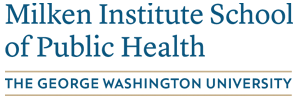 Department of Global HealthMaster of Public HealthHumanitarian HealthProgram Guide2023-2024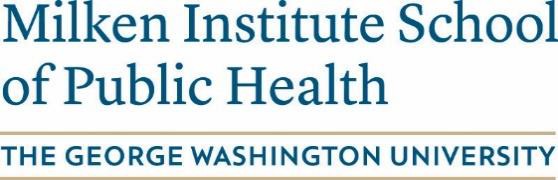 Master of Public HealthHumanitarian HealthProgram-at-a-Glance2023-2024Master of Public HealthHumanitarian HealthProgram-at-a-Glance2023-2024Master of Public HealthHumanitarian HealthProgram-at-a-Glance2023-2024Course#Required Core CourseCreditsSemesters OfferedSemesters OfferedCourse#Required Core CourseCreditsResidentialOnlinePUBH6002Biostatistical Applications for Public Health3Fall, Sp, SumAllPUBH6003Principles and Practice of Epidemiology3Fall, Sp, SumAllPUBH6007Social and Behavioral Approaches to Public Health2Fall, Sp, SumAllPUBH6009Fundamentals of Program Evaluation(prerequisite: PUBH 6007)2Fall, Sp, SumAllPUBH6011Environmental and Biological Foundations of Public Health3Fall, Sp, SumAllPUBH6012Fundamentals of Health Policy: Public Health and Healthcare2Fall, Sp, SumAllPUBH6021Essentials of Public Health Practice and Leadership I: Leading Self and Teams in Public Health1Fall, Sp, SumAllPUBH6022Essentials of Public Health Practice and Leadership II: Managing Organizations and Influencing Systems in PH1Fall, Sp, SumAllPUBH 6023Interprofessional Education Experience(prerequisites: all core courses  OR 20 completed MPH credits)0Fall, Sp, SumAllPUBH 6418GH Culminating Experience I: Proposal Development(Pre-requisites: 6002, 6003, 6400, 6412, 6480; co-requisites: 6416 OR 6423)1Fall, Sp, Sumn/aPUBH 6419GH Culminating Experience II(Prerequisite 6418, 6416 OR  6423)1Fall, Sp, Sumn/aPUBH 6000MPH Applied Practice Experience(Pre-requisites: 6002, 6003, 6021, 6400, 6412, 6480, 6416)0Fall, Sp, Sumn/aTotalCore Credits19Course #Required Program-Specific CoursesCreditsSemesters OfferedSemesters OfferedCourse #Required Program-Specific CoursesCreditsResidentialOnlinePUBH 6480Public Health in Humanitarian Settings2FallSp1, SumPUBH 6467Ethics, Accountability, and Current Topics in Humanitarian Assistance(Pre or corequisite: PUBH 6480)3FallPUBH 6468Preparation & Response to Epidemics, Pandemics, Mass Health Emergencies, and Disasters2FallPUBH 6462Nutrition and Food in Large Humanitarian Emergencies(Pre or corequisite: PUBH 6480)1SpringPUBH 6400Global Health Frameworks2FallFall, Sp2PUBH 6410Global Health Study Design1Fall, SpPUBH 6412Global Health Quantitative Research Methods(prerequisite: PUBH 6002)3Sp, FaPUBH 6416 OR PUBH 6423Ethical & Cultural Issues in Global Health Research &Programs OREthics in Public Health Practice and Policy1Fall, Sp, SumTotalTotal Required Program-Specific Credits15Course#Selective CoursesChoose from list belowCreditsSemesters OfferedSemesters OfferedSelective CoursesChoose from list belowResidentialOnlinePUBH6132WASH/Disaster Relief Management and Development2N/AFall, Sp2PUBH6492Global Health Programs and Approaches to the Control of Chronic Diseases2FallPUBH6463Communication Strategies and Planning in HumanitarianSettings (Prerequisite: PUBH 6480)2FallPUBH6464Mental Health Humanitarian Settings(Pre or corequisite: PUBH 6480)1SpringPUBH 6465Reproductive Health and Gender-Based Violence in Humanitarian Settings(Pre or corequisite: PUBH 6480)1FallPUBH 6423Ethics in Public Health Practice and Policy1SummerPUBH 6470Current topics in global public healthand human rights1FallPUBH 6499Humanitarian Assistance; Governance, Coordination and Practice1OnlineSummer InstituteTotalTotal Selective Credits6PUBH 6262Introduction to Geographical Information Systems1Fall, Sp, SumPUBH 6469Health Human Rights Course (s)1-2SpringPUBH 6435Global Health Program Design and Implementation (Prerequisite: PUBH 6400)2Sp,SumPUBH 6853 Stat Packages/Data Management & Data Analysis3Fall,SpPUBH 6563Global Child Health2FallFall, Sp2PUBH 6047Systematic reviews to synthesize evidence in public health practice1Fall PUBH 6484Prevention and Control of Vector Borne Diseases2SpringIAFF 6118 through IAFF 6182Global Justice3FallPUBH 6441Global Health Organizations and Regulations2FallPUBH 6442Comparative Global Health Systems2FallAllPUBH 6486             Global Health Programs and Approaches to theControl of Infectious Diseases2FallFall, Sp2PUBH 6263Advanced Geographical Information Systems1Fall, Sp, SumPUBH 6455Global Vaccinology3SummerSp1, SumPUBH 6440Global Health Economics2SpringPUBH 6501Evaluation of Health Promotion and Disease PreventionPrograms3Fall, SpPUBH 6445Quantitative Methods for Impact Evaluation (Prerequisites:6002, 6412, 6501)3SpringPUBH 6493Supply Chain Management2SpringPUBH 6436Global Health Program Management and Leadership2Fall, SumPUBH 6850Introduction to SAS for Public Health Research1Fall, Sp, SumPUBH 6851Introduction to R for Public Health Research1Fall, Sp, SumPUBH 6852Introduction to Python for Public Health Research1Fall, Sp, SumPUBH 6xxxAny PUBH graduate level course may be substituted for anelective course above. Other course(s) with advisor’s advanced approval1--3Fall, Sp, SumAllTotalElective Credits5TotalDegree Credits4545451st year Fall1st year Fall1st year Fall1st year Spring1st year Spring1st year Summer1st year SummerCreditsCreditsCreditsCredits6480 Public Health in Complex Emergencies226011 Environmental and Biological Foundations of Public Health36009 Fundamentals of Program Evaluation26400 Global Health Frameworks226412 Global Health Quantitative Research Methods 36003 Principles and Practice of Epidemiology36467 Ethics, Accountability and Current Topics in Humanitarian Aid 336464 Mental Health in Humanitarian Settings (Selective)1Elective course36002 Biostatistical Applications for Public Health336462 Nutrition and Food in Large Humanitarian Emergencies16021 Leading Self and Teams in Public Health116007 Social and Behavioral Approaches to Public Health 26416 Ethical and Cultural Issues in GH Research & Programs116012 Fundamentals of Health Policy: Public Health and Healthcare2Total semester credits1212Total semester credits12Total semester credits82nd year fall2nd year fall2nd year spring2nd year spring2nd year spring2nd year Summer2nd year Summer6463 Communication Strategies and Planning in Humanitarian Settings (Selective)26419 Culminating Experience Part II6419 Culminating Experience Part II1Students often opt to work on their Culminating Experience over the summer6465 Reproductive Health and Gender-Based Violence in Humanitarian Settings (Selective)16023 Interprofessional Education Experience6023 Interprofessional Education Experience0Students often opt to work on their Culminating Experience over the summer6132 WASH/Disaster Relief Management and Development (Selective)26410 Global Health Study Design16492 Global Health Programs and Control of Chronic Diseases (Selective)26022 Managing Organizations and Influencing Systems in PH16468 Prep & Response: Epi, Pandemic, Emergency, Disaster 26418 Culminating Experience Part I1**Eligible to do your MPH Applied Practice ExperienceTotal semester credits12Total semester creditsTotal semester credits11st year Fall1st year Fall1st year Fall1st year Spring1st year Spring1st year Summer1st year Summer1st year SummerCreditsCreditsCreditsCredits6480 Public Health in Complex Emergencies 226007 Social and Behavioral Approaches to Public Health  26011 Environmental and Biological Foundations of Public Health6011 Environmental and Biological Foundations of Public Health36400 Global Health Frameworks226012 Fundamentals of Health Policy: Public Health and Healthcare2Elective(s)Elective(s)26002 Biostatistical Applications for Public Health336412 GH Quantitative Research Methods 36003 Principles and Practice of Epidemiology6003 Principles and Practice of Epidemiology36467 Ethics, Accountability, and Current Topics in Humanitarian Settings336462 Nutrition and Food in Large Humanitarian Emergencies16021 Leading Self and Teams in Public Health116464 Mental Health in Humanitarian Settings (Selective)16416 Ethical and Cultural Issues in GH Research and Programs1Total semester credits1111Total semester credits10Total semester creditsTotal semester credits72nd year Fall2nd year Fall2nd  year Spring2nd  year Spring2nd  year Spring2nd  year Spring2nd year Summer2nd year Summer6492 Global Health Programs and Control of Chronic Diseases (Selective)26418 Culminating Experience Part I6418 Culminating Experience Part I116023 Interprofessional Education Experience06463 Communication Strategies and Planning in Humanitarian Settings (Selective)26009 Fundamentals of Public Health Program Evaluation 6009 Fundamentals of Public Health Program Evaluation 226023 Interprofessional Education Experience06465 Reproductive Health and Gender-Based Violence in Humanitarian Settings (Selective)1Elective(s)Elective(s)116419 Culminating Experience Part II16022 Managing Organizations and Influencing Systems in PH16132 WASH/Disaster Relief Management and Development (Selective)6132 WASH/Disaster Relief Management and Development (Selective)226468 Prep & Response: Epi, Pandemic, Emergency, Disaster 2**Eligible to do your MPH Applied Practice Experience**Eligible to do your MPH Applied Practice Experience6410 Global Health Study Design1Total semester credits9Total semester creditsTotal semester credits66Total semester credits1